ОБЩИЕ СВЕДЕНИЯ Учебная дисциплина «Художественное проектирование спортивной одежды и изделий из трикотажа» изучается в девятом семестре.Курсовая работа/Курсовой проект –не предусмотрен(а)Форма промежуточной аттестации: ЗачетМесто учебной дисциплины в структуре ОПОПУчебная дисциплина «Художественное проектирование спортивной одежды и изделий из трикотажа» относится к части, формируемой участниками образовательных отношений.Основой для освоения дисциплины являются результаты обучения по предшествующим дисциплинам и практикам:Основы прикладной антропологии и биомеханикиКонструирование швейных изделийКонструктивное моделирование одеждыКонструкторско-технологическая подготовка швейного производстваУчебная ознакомительная практика Учебная практика. Технологическая (конструкторско-технологическая) практикаРезультаты обучения по учебной дисциплине, используются при изучении следующих дисциплин и прохождения практик:Производственная практика. Научно-исследовательская работаРезультаты освоения учебной дисциплины в дальнейшем будут использованы при прохождении выполнении выпускной квалификационной работы.ЦЕЛИ И ПЛАНИРУЕМЫЕ РЕЗУЛЬТАТЫ ОБУЧЕНИЯ ПО ДИСЦИПЛИНЕ Целями изучения дисциплины «Художественное проектирование спортивной одежды и изделий из трикотажа» являются изучение процесса конструирования изделий различного ассортимента с учетом модного направления и отвечающего комплексу эксплуатационных требований, базирующихся на анатомо-физиологических, антропометрических и биомеханических основах проектирования;формирование навыков научно-теоретического подхода к решению задач профессиональной направленности и практического их использования в дальнейшей профессиональной деятельности;формирование у обучающихся компетенций, установленных образовательной программой в соответствии с ФГОС ВО по данной дисциплине; Результатом обучения по учебной дисциплине является овладение обучающимися знаниями, умениями, навыками и опытом деятельности, характеризующими процесс формирования компетенций и обеспечивающими достижение планируемых результатов освоения учебной дисциплины.Формируемые компетенции, индикаторы достижения компетенций, соотнесённые с планируемыми результатами обучения по дисциплине:СТРУКТУРА И СОДЕРЖАНИЕ УЧЕБНОЙ ДИСЦИПЛИНЫОбщая трудоёмкость учебной дисциплины по учебному плану составляетСтруктура учебной дисциплины для обучающихся по видам занятий (очно-заочная форма обучения)Структура учебной дисциплины для обучающихся по разделам и темам дисциплины: (очно-заочная форма обучения)Краткое содержание учебной дисциплиныОрганизация самостоятельной работы обучающихсяСамостоятельная работа студента – обязательная часть образовательного процесса, направленная на развитие готовности к профессиональному и личностному самообразованию, на проектирование дальнейшего образовательного маршрута и профессиональной карьеры.Самостоятельная работа обучающихся по дисциплине организована как совокупность аудиторных и внеаудиторных занятий и работ, обеспечивающих успешное освоение дисциплины. Аудиторная самостоятельная работа обучающихся по дисциплине выполняется на учебных занятиях под руководством преподавателя и по его заданию. Аудиторная самостоятельная работа обучающихся входит в общий объем времени, отведенного учебным планом на аудиторную работу, и регламентируется расписанием учебных занятий. Внеаудиторная самостоятельная работа обучающихся – планируемая учебная, научно-исследовательская, практическая работа обучающихся, выполняемая во внеаудиторное время по заданию и при методическом руководстве преподавателя, но без его непосредственного участия, расписанием учебных занятий не регламентируется.Внеаудиторная самостоятельная работа обучающихся включает в себя:изучение нормативных документов и учебных пособий;изучение разделов/тем, не вынесенных на лабораторные занятия, самостоятельно;проведение исследовательских работ;изучение теоретического и практического материала по рекомендованным источникам;подготовка к выполнению лабораторных работ и отчетов по ним;подготовка презентации работы;выполнение макетов внешней формы разработанных конструкций;подготовка к промежуточной аттестации в течение семестра;Самостоятельная работа обучающихся с участием преподавателя в форме иной контактной работы предусматривает групповую и (или) индивидуальную работу с обучающимися и включает в себя:проведение индивидуальных и групповых консультаций по отдельным темам/разделам дисциплины;проведение консультаций перед зачетом по необходимостиПеречень разделов/тем/, полностью или частично отнесенных на самостоятельное изучение с последующим контролем:Применение электронного обучения, дистанционных образовательных технологийРеализация программы учебной дисциплины с применением электронного обучения и дистанционных образовательных технологий регламентируется действующими локальными актами университета.В электронную образовательную среду перенесены отдельные виды учебной деятельности:ЭОР обеспечивают в соответствии с программой дисциплины: организацию самостоятельной работы обучающегося, включая контроль знаний обучающегося (самоконтроль, текущий контроль знаний и промежуточную аттестацию), методическое сопровождение и дополнительную информационную поддержку электронного обучения (дополнительные учебные и информационно-справочные материалы). Текущая и промежуточная аттестации по онлайн-курсу проводятся в соответствии с графиком учебного процесса и расписанием.РЕЗУЛЬТАТЫ ОБУЧЕНИЯ ПО ДИСЦИПЛИНЕ, КРИТЕРИИ ОЦЕНКИ УРОВНЯ СФОРМИРОВАННОСТИ КОМПЕТЕНЦИЙ, СИСТЕМА И ШКАЛА ОЦЕНИВАНИЯСоотнесение планируемых результатов обучения с уровнями сформированности компетенции(й).ОЦЕНОЧНЫЕ СРЕДСТВА ДЛЯ ТЕКУЩЕГО КОНТРОЛЯ УСПЕВАЕМОСТИ И ПРОМЕЖУТОЧНОЙ АТТЕСТАЦИИ, ВКЛЮЧАЯ САМОСТОЯТЕЛЬНУЮ РАБОТУ ОБУЧАЮЩИХСЯПри проведении контроля самостоятельной работы обучающихся, текущего контроля и промежуточной аттестации по учебной дисциплине «Художественное проектирование спортивной одежды и изделий из трикотажа» проверяется уровень сформированности у обучающихся компетенций и запланированных результатов обучения по дисциплине, указанных в разделе 2 настоящей программы.Формы текущего контроля успеваемости, примеры типовых заданий: Критерии, шкалы оценивания текущего контроля успеваемости:Промежуточная аттестация:Критерии, шкалы оценивания промежуточной аттестации учебной дисциплины:Система оценивания результатов текущего контроля и промежуточной аттестации.Оценка по дисциплине выставляется обучающемуся с учётом результатов текущей и промежуточной аттестации.Полученный совокупный результат конвертируется в пятибалльную систему оценок в соответствии с таблицей:ОБРАЗОВАТЕЛЬНЫЕ ТЕХНОЛОГИИРеализация программы предусматривает использование в процессе обучения следующих образовательных технологий:проектная деятельность;анализ ситуаций и имитационных моделей;преподавание дисциплин в форме курсов, составленных на основе результатов научных исследований, в том числе с учётом региональных особенностей профессиональной деятельности выпускников и потребностей работодателей;поиск и обработка информации с использованием сети Интернет;дистанционные образовательные технологии;применение электронного обучения;просмотр учебных фильмов с их последующим анализом;использование на лабораторных занятиях видеоматериалов и наглядных пособий.ПРАКТИЧЕСКАЯ ПОДГОТОВКАПрактическая подготовка в рамках учебной дисциплины реализуется при проведении лабораторных работ и иных аналогичных видов учебной деятельности, предусматривающих участие обучающихся в выполнении отдельных элементов работ, связанных с будущей профессиональной деятельностью. Проводятся отдельные занятия лекционного типа, которые предусматривают передачу учебной информации обучающимся, которая необходима для последующего выполнения практической работы.ОРГАНИЗАЦИЯ ОБРАЗОВАТЕЛЬНОГО ПРОЦЕССА ДЛЯ ЛИЦ С ОГРАНИЧЕННЫМИ ВОЗМОЖНОСТЯМИ ЗДОРОВЬЯПри обучении лиц с ограниченными возможностями здоровья и инвалидов используются подходы, способствующие созданию безбарьерной образовательной среды: технологии дифференциации и индивидуального обучения, применение соответствующих методик по работе с инвалидами, использование средств дистанционного общения, проведение дополнительных индивидуальных консультаций по изучаемым теоретическим вопросам и практическим занятиям, оказание помощи при подготовке к промежуточной аттестации.При необходимости рабочая программа дисциплины может быть адаптирована для обеспечения образовательного процесса лицам с ограниченными возможностями здоровья, в том числе для дистанционного обучения.Учебные и контрольно-измерительные материалы представляются в формах, доступных для изучения студентами с особыми образовательными потребностями с учетом нозологических групп инвалидов:Для подготовки к ответу на практическом занятии, студентам с ограниченными возможностями здоровья среднее время увеличивается по сравнению со средним временем подготовки обычного студента.Для студентов с инвалидностью или с ограниченными возможностями здоровья форма проведения текущей и промежуточной аттестации устанавливается с учетом индивидуальных психофизических особенностей (устно, письменно на бумаге, письменно на компьютере, в форме тестирования и т.п.). Промежуточная аттестация по дисциплине может проводиться в несколько этапов в форме рубежного контроля по завершению изучения отдельных тем дисциплины. При необходимости студенту предоставляется дополнительное время для подготовки ответа на зачете.Для осуществления процедур текущего контроля успеваемости и промежуточной аттестации обучающихся создаются, при необходимости, фонды оценочных средств, адаптированные для лиц с ограниченными возможностями здоровья и позволяющие оценить достижение ими запланированных в основной образовательной программе результатов обучения и уровень сформированности всех компетенций, заявленных в образовательной программе.МАТЕРИАЛЬНО-ТЕХНИЧЕСКОЕ ОБЕСПЕЧЕНИЕ ДИСЦИПЛИНЫ Материально-техническое обеспечение дисциплины при обучении с использованием традиционных технологий обучения.Материально-техническое обеспечение учебной дисциплины при обучении с использованием электронного обучения и дистанционных образовательных технологий.Технологическое обеспечение реализации программы осуществляется с использованием элементов электронной информационно-образовательной среды университета.УЧЕБНО-МЕТОДИЧЕСКОЕ И ИНФОРМАЦИОННОЕ ОБЕСПЕЧЕНИЕ УЧЕБНОЙ ДИСЦИПЛИНЫИНФОРМАЦИОННОЕ ОБЕСПЕЧЕНИЕ УЧЕБНОГО ПРОЦЕССАРесурсы электронной библиотеки, информационно-справочные системы и профессиональные базы данных:Перечень программного обеспечения ЛИСТ УЧЕТА ОБНОВЛЕНИЙ РАБОЧЕЙ ПРОГРАММЫ УЧЕБНОЙ ДИСЦИПЛИНЫВ рабочую программу учебной дисциплины внесены изменения/обновления и утверждены на заседании кафедры:Министерство науки и высшего образования Российской ФедерацииМинистерство науки и высшего образования Российской ФедерацииФедеральное государственное бюджетное образовательное учреждениеФедеральное государственное бюджетное образовательное учреждениевысшего образованиявысшего образования«Российский государственный университет им. А.Н. Косыгина«Российский государственный университет им. А.Н. Косыгина(Технологии. Дизайн. Искусство)»(Технологии. Дизайн. Искусство)»Институт Технологический институт легкой промышленностиКафедра Художественного моделирования, конструирования и технологии швейных изделийРАБОЧАЯ ПРОГРАММАУЧЕБНОЙ ДИСЦИПЛИНЫРАБОЧАЯ ПРОГРАММАУЧЕБНОЙ ДИСЦИПЛИНЫРАБОЧАЯ ПРОГРАММАУЧЕБНОЙ ДИСЦИПЛИНЫХудожественное проектирование спортивной одежды и изделий из трикотажаХудожественное проектирование спортивной одежды и изделий из трикотажаХудожественное проектирование спортивной одежды и изделий из трикотажаУровень образования бакалавриатбакалавриатНаправление подготовки29.03.05Конструирование изделий легкой промышленностиНаправленность (профиль)Конструирование и цифровое моделирование одеждыКонструирование и цифровое моделирование одеждыСрок освоения образовательной программы по очной форме обучения4 года4 годаФорма обученияочно-заочнаяочно-заочнаяРабочая программа учебной дисциплины «Художественное проектирование спортивной одежды и изделий из трикотажа» основной профессиональной образовательной программы высшего образования, рассмотрена и одобрена на заседании кафедры, протокол № 12 от 29.06.2021 г.Рабочая программа учебной дисциплины «Художественное проектирование спортивной одежды и изделий из трикотажа» основной профессиональной образовательной программы высшего образования, рассмотрена и одобрена на заседании кафедры, протокол № 12 от 29.06.2021 г.Рабочая программа учебной дисциплины «Художественное проектирование спортивной одежды и изделий из трикотажа» основной профессиональной образовательной программы высшего образования, рассмотрена и одобрена на заседании кафедры, протокол № 12 от 29.06.2021 г.Рабочая программа учебной дисциплины «Художественное проектирование спортивной одежды и изделий из трикотажа» основной профессиональной образовательной программы высшего образования, рассмотрена и одобрена на заседании кафедры, протокол № 12 от 29.06.2021 г.Рабочая программа учебной дисциплины «Художественное проектирование спортивной одежды и изделий из трикотажа» основной профессиональной образовательной программы высшего образования, рассмотрена и одобрена на заседании кафедры, протокол № 12 от 29.06.2021 г.Разработчик рабочей программы учебной дисциплины:Разработчик рабочей программы учебной дисциплины:Разработчик рабочей программы учебной дисциплины:Разработчик рабочей программы учебной дисциплины:Разработчик рабочей программы учебной дисциплины:доцентН.В.Мурашова                     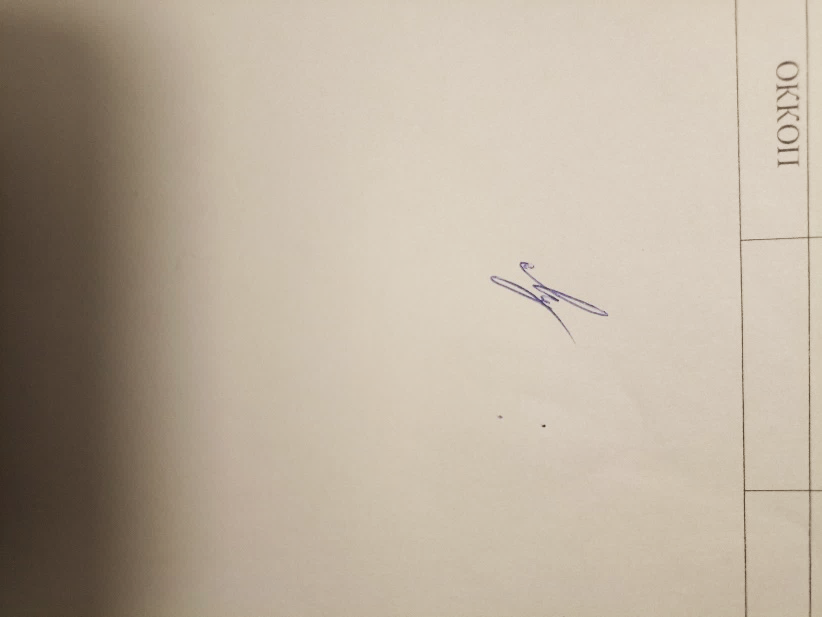 Заведующий кафедрой:Заведующий кафедрой: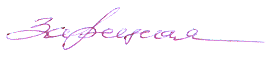 Г.П. ЗарецкаяГ.П. ЗарецкаяКод и наименование компетенцииКод и наименование индикаторадостижения компетенцииПланируемые результаты обучения по дисциплине ПК-2Способен разрабатывать конструкции швейных изделий различного ассортимента, отвечающие комплексу эксплуатационных требованийИД-ПК-2.3Применение при разработке конструкций швейных изделий анатомо-физиологических, антропометрических и биомеханических основ проектированияКритически и самостоятельно осуществляет анализ потребительских требований, предъявляемых к спортивной одежде и изделиям из трикотажа;Демонстрирует навыки разработки конструкций изделий различного ассортимента, отвечающих комплексу эксплуатационных требований;Анализирует модные тенденции в моделировании спортивной одежды и критически резюмирирует информацию для подготовки новой модели изделия для запуска в производство;Применяет при разработке конструкций изделий информацию об анатомо-физиологических особенностях фигур, самостоятельно осуществляет антропометрические и биомеханические исследования для проектирования;Выделяет при анализе оптимальные конструктивные и композиционные решения для создания безопасной, удобной, функциональной, практичной и эстетичной одежды;Способен разрабатывать модели спортивной одежды на типовые и нетиповые фигуры, обеспечивающие достижение высоких спортивных результатовПК-2Способен разрабатывать конструкции швейных изделий различного ассортимента, отвечающие комплексу эксплуатационных требованийИД-ПК-2.4Выбор оптимальных конструктивных и композиционных решений для создания безопасной, удобной, функциональной, практичной и эстетичной одеждыКритически и самостоятельно осуществляет анализ потребительских требований, предъявляемых к спортивной одежде и изделиям из трикотажа;Демонстрирует навыки разработки конструкций изделий различного ассортимента, отвечающих комплексу эксплуатационных требований;Анализирует модные тенденции в моделировании спортивной одежды и критически резюмирирует информацию для подготовки новой модели изделия для запуска в производство;Применяет при разработке конструкций изделий информацию об анатомо-физиологических особенностях фигур, самостоятельно осуществляет антропометрические и биомеханические исследования для проектирования;Выделяет при анализе оптимальные конструктивные и композиционные решения для создания безопасной, удобной, функциональной, практичной и эстетичной одежды;Способен разрабатывать модели спортивной одежды на типовые и нетиповые фигуры, обеспечивающие достижение высоких спортивных результатовПК-3 Способен проводить критический анализ, модифицировать и дорабатывать существующие модели швейных изделий для обеспечения требуемой функциональности и эргономичностиИД-ПК-3.3Выявление и устранение дефектов посадки одежды на типовые и нетиповые фигурыКритически и самостоятельно осуществляет анализ потребительских требований, предъявляемых к спортивной одежде и изделиям из трикотажа;Демонстрирует навыки разработки конструкций изделий различного ассортимента, отвечающих комплексу эксплуатационных требований;Анализирует модные тенденции в моделировании спортивной одежды и критически резюмирирует информацию для подготовки новой модели изделия для запуска в производство;Применяет при разработке конструкций изделий информацию об анатомо-физиологических особенностях фигур, самостоятельно осуществляет антропометрические и биомеханические исследования для проектирования;Выделяет при анализе оптимальные конструктивные и композиционные решения для создания безопасной, удобной, функциональной, практичной и эстетичной одежды;Способен разрабатывать модели спортивной одежды на типовые и нетиповые фигуры, обеспечивающие достижение высоких спортивных результатовПК-3 Способен проводить критический анализ, модифицировать и дорабатывать существующие модели швейных изделий для обеспечения требуемой функциональности и эргономичностиИД-ПК-3.4Критический анализ новой модели швейных изделий на соответствие комплексу потребительских требованийКритически и самостоятельно осуществляет анализ потребительских требований, предъявляемых к спортивной одежде и изделиям из трикотажа;Демонстрирует навыки разработки конструкций изделий различного ассортимента, отвечающих комплексу эксплуатационных требований;Анализирует модные тенденции в моделировании спортивной одежды и критически резюмирирует информацию для подготовки новой модели изделия для запуска в производство;Применяет при разработке конструкций изделий информацию об анатомо-физиологических особенностях фигур, самостоятельно осуществляет антропометрические и биомеханические исследования для проектирования;Выделяет при анализе оптимальные конструктивные и композиционные решения для создания безопасной, удобной, функциональной, практичной и эстетичной одежды;Способен разрабатывать модели спортивной одежды на типовые и нетиповые фигуры, обеспечивающие достижение высоких спортивных результатовПК-3 Способен проводить критический анализ, модифицировать и дорабатывать существующие модели швейных изделий для обеспечения требуемой функциональности и эргономичностиИД-ПК-3.5Разработка мер по модернизации технологии изготовления модели швейного изделия для обеспечения требуемой функциональности и эргономичностиКритически и самостоятельно осуществляет анализ потребительских требований, предъявляемых к спортивной одежде и изделиям из трикотажа;Демонстрирует навыки разработки конструкций изделий различного ассортимента, отвечающих комплексу эксплуатационных требований;Анализирует модные тенденции в моделировании спортивной одежды и критически резюмирирует информацию для подготовки новой модели изделия для запуска в производство;Применяет при разработке конструкций изделий информацию об анатомо-физиологических особенностях фигур, самостоятельно осуществляет антропометрические и биомеханические исследования для проектирования;Выделяет при анализе оптимальные конструктивные и композиционные решения для создания безопасной, удобной, функциональной, практичной и эстетичной одежды;Способен разрабатывать модели спортивной одежды на типовые и нетиповые фигуры, обеспечивающие достижение высоких спортивных результатовпо очно-заочной форме обучения – 2з.е.72час.Структура и объем дисциплиныСтруктура и объем дисциплиныСтруктура и объем дисциплиныСтруктура и объем дисциплиныСтруктура и объем дисциплиныСтруктура и объем дисциплиныСтруктура и объем дисциплиныСтруктура и объем дисциплиныСтруктура и объем дисциплиныСтруктура и объем дисциплиныОбъем дисциплины по семестрамформа промежуточной аттестациивсего, часКонтактная аудиторная работа, часКонтактная аудиторная работа, часКонтактная аудиторная работа, часКонтактная аудиторная работа, часСамостоятельная работа обучающегося, часСамостоятельная работа обучающегося, часСамостоятельная работа обучающегося, часОбъем дисциплины по семестрамформа промежуточной аттестациивсего, часлекции, часпрактические занятия, часлабораторные занятия, часпрактическая подготовка, часкурсовая работа/курсовой проектсамостоятельная работа обучающегося, часпромежуточная аттестация, час9 семестрзачет723438Всего:723438Планируемые (контролируемые) результаты освоения: код(ы) формируемой(ых) компетенции(й) и индикаторов достижения компетенцийНаименование разделов, тем;форма(ы) промежуточной аттестацииВиды учебной работыВиды учебной работыВиды учебной работыВиды учебной работыСамостоятельная работа, часВиды и формы контрольных мероприятий, обеспечивающие по совокупности текущий контроль успеваемости;формы промежуточного контроля успеваемостиПланируемые (контролируемые) результаты освоения: код(ы) формируемой(ых) компетенции(й) и индикаторов достижения компетенцийНаименование разделов, тем;форма(ы) промежуточной аттестацииКонтактная работаКонтактная работаКонтактная работаКонтактная работаСамостоятельная работа, часВиды и формы контрольных мероприятий, обеспечивающие по совокупности текущий контроль успеваемости;формы промежуточного контроля успеваемостиПланируемые (контролируемые) результаты освоения: код(ы) формируемой(ых) компетенции(й) и индикаторов достижения компетенцийНаименование разделов, тем;форма(ы) промежуточной аттестацииЛекции, часПрактические занятия, часЛабораторные работы/ индивидуальные занятия, часПрактическая подготовка, часСамостоятельная работа, часВиды и формы контрольных мероприятий, обеспечивающие по совокупности текущий контроль успеваемости;формы промежуточного контроля успеваемостиДевятый семестрДевятый семестрДевятый семестрДевятый семестрДевятый семестрДевятый семестрДевятый семестрПК-2: ИД-ПК-2.3ИД-ПК-2.4ПК-3ИД-ПК-3.3ИД-ПК-3.4ИД-ПК-3.5Раздел I. Предпроектные исследования спортивной одеждыПК-2: ИД-ПК-2.3ИД-ПК-2.4ПК-3ИД-ПК-3.3ИД-ПК-3.4ИД-ПК-3.5Тема 1.1 Предпроектные исследования 88Формы текущего контроля по разделу I:письменный отчет с результатами выполненных экспериментально-практических заданийПК-2: ИД-ПК-2.3ИД-ПК-2.4ПК-3ИД-ПК-3.3ИД-ПК-3.4ИД-ПК-3.5Тема 1.2 Биомеханика спорта 44Формы текущего контроля по разделу I:письменный отчет с результатами выполненных экспериментально-практических заданийПК-2: ИД-ПК-2.3ИД-ПК-2.4ПК-3ИД-ПК-3.3ИД-ПК-3.4ИД-ПК-3.5Тема 1.3Разработка технического задания на проектирование спортивной одежды44Формы текущего контроля по разделу I:письменный отчет с результатами выполненных экспериментально-практических заданийПК-2: ИД-ПК-2.3ИД-ПК-2.4ПК-3ИД-ПК-3.3ИД-ПК-3.4ИД-ПК-3.5Раздел II. Художественное проектирование спортивных изделийФормы текущего контроля по разделу II:письменные отчеты с результатами выполненных экспериментально-практических заданий;макет внешней формы спортивного изделияПК-2: ИД-ПК-2.3ИД-ПК-2.4ПК-3ИД-ПК-3.3ИД-ПК-3.4ИД-ПК-3.5Тема 2.1 Эскизный проект44Формы текущего контроля по разделу II:письменные отчеты с результатами выполненных экспериментально-практических заданий;макет внешней формы спортивного изделияПК-2: ИД-ПК-2.3ИД-ПК-2.4ПК-3ИД-ПК-3.3ИД-ПК-3.4ИД-ПК-3.5Тема 2.2 Проектирование спортивной одежды 1414Формы текущего контроля по разделу II:письменные отчеты с результатами выполненных экспериментально-практических заданий;макет внешней формы спортивного изделияПК-2: ИД-ПК-2.3ИД-ПК-2.4ПК-3ИД-ПК-3.3ИД-ПК-3.4ИД-ПК-3.5Зачет4Формы текущего контроля по разделу II:письменные отчеты с результатами выполненных экспериментально-практических заданий;макет внешней формы спортивного изделияИТОГО за девятый семестр3438ИТОГО за весь период3438№ ппНаименование раздела и темы дисциплиныСодержание раздела (темы)Раздел IПредпроектные исследования спортивной одеждыПредпроектные исследования спортивной одеждыТема 1.1Предпроектные исследованияХарактеристика ассортимента спортивной экипировки. Классификация спортивной одежды. Условия эксплуатации, функции и назначение спортивных изделий.Материалы и технологии изготовления спортивной одежды. Исследование аналогов промышленных образцов спортивной одежды. Анализ модных тенденций в спортивной одежде. Исследование предпочтений спортсменов в выборе одежды для соревнований и тренировокТема 1.2Биомеханика спортаИзучение антропоморфологических особенностей спортсменов, биомеханики (по видам спорта), разработка программы и проведение антропометрического исследованияТема 1.3Разработка технического задания на проектирование спортивной одеждыИсследование требований безопасности, требований нормативных документов к спортивным изделиям. Изучение требований спортивных федераций (по видам спорта). Формирование технического задания на проектирование спортивной одежды (по видам спорта)Раздел IIХудожественное проектирование спортивных изделийХудожественное проектирование спортивных изделийТема 2.1Эскизный проектРазработка художественных эскизов спортивной одежды, оценка качества эскизного проекта, выбор основной модели и разработка технического рисунка основной моделиТема 2.2Проектирование спортивной одеждыВыбор методик проектирования конструкции спортивного изделия. Прибавки к конструктивным участкам в базовых и модельных конструкциях. Особенности конструктивного моделирования спортивных изделий. Выбор методов обработки и построение лекал. Дефекты и способы их устранения, уточнение конструкции, выбор оптимального конструктивного решения№ ппНаименование раздела /темы дисциплины, выносимые на самостоятельное изучениеЗадания для самостоятельной работыВиды и формы контрольных мероприятий(учитываются при проведении текущего контроля)Трудоемкость, часРаздел IПредпроектные исследования спортивной одеждыПредпроектные исследования спортивной одеждыПредпроектные исследования спортивной одеждыПредпроектные исследования спортивной одеждыТема 1.1Предпроектные исследованияИзучение учебных пособий, истории выбранного вида спорта, ассортимента экипировки, анкетирование спортсменов; подготовка к выполнению лабора-торной работы и отчета по нейОтчеты с результатами выполненных экспериментально-практических заданий8Тема 1.2Биомеханика спортаИзучение учебных пособий; подготовка к выполнению лабора-торной работы и отчета по нейОтчеты с результатами выполненных экспериментально-практических заданий4Тема 1.3Разработка технического задания на проектирование спортивной одеждыАнализ нормативных документов, подготовка к выполнению лабора-торной работы и отчета по ней, подготовка защиты технического задания4Раздел IIХудожественное проектирование спортивных изделийХудожественное проектирование спортивных изделийХудожественное проектирование спортивных изделийХудожественное проектирование спортивных изделийТема 2.1Эскизный проектПодготовка к выполнению лабораторной работы и отчета по ней. Оформление эскизовОтчеты с результа-тами выполненных экспериментально-практических заданий, макет формы спортивного изделия4Тема 2.2Проектирование спортивной одеждыИзучение методических материа-лов; подготовка к выполнению лабораторных работ и отчетов по ним. Изготовление чертежей конструкции и макета формыОтчеты с результа-тами выполненных экспериментально-практических заданий, макет формы спортивного изделия14использованиеЭО и ДОТиспользование ЭО и ДОТобъем, часвключение в учебный процесссмешанное обучениеЛабораторные работы34все лабораторные имеются на портале в электронном виде на случай ограничений, связанных с пандемией, а также для обеспечения работы студентов с ограниченными возможностями.Уровни сформированности компетенции(-й)Итоговое количество балловв 100-балльной системепо результатам текущей и промежуточной аттестацииОценка в пятибалльной системепо результатам текущей и промежуточной аттестацииПоказатели уровня сформированности Показатели уровня сформированности Показатели уровня сформированности Уровни сформированности компетенции(-й)Итоговое количество балловв 100-балльной системепо результатам текущей и промежуточной аттестацииОценка в пятибалльной системепо результатам текущей и промежуточной аттестацииуниверсальной(-ых) компетенции(-й)общепрофессиональной(-ых) компетенцийпрофессиональной(-ых)компетенции(-й)Уровни сформированности компетенции(-й)Итоговое количество балловв 100-балльной системепо результатам текущей и промежуточной аттестацииОценка в пятибалльной системепо результатам текущей и промежуточной аттестацииПК-2. ИД-ПК-2.3ИД-ПК-2.4ПК-3ИД-ПК-3.3ИД-ПК-3.4ИД-ПК-3.5высокий85 – 100зачтеноОбучающийся:исчерпывающе и логически стройно излагает учебный материал, умеет связывать теорию с практикой, справляется с решением задач профессиональной направленности высокого уровня сложности, правильно обосновывает принятые решения;показывает творческие способности в понимании, изложении и практическом использовании известных отечественных и зарубежных методик проектирования бельясамостоятельно осуществляет антропометрические и биомеханические исследования для процесса проектированияспособен провести целостный анализ антропометрической информации и выбор опти-мальных конструктивных и композиционных решений для создания безопасных, удобных, функциональных, практичных и эстетичных конструкций;свободно ориентируется в учебной и профессиональной литературе;дает развернутые, исчерпывающие, профессионально грамотные ответы на вопросы, в том числе, дополнительные.повышенный65 – 84зачтено Обучающийся:достаточно подробно, грамотно и по существу излагает изученный материал, приводит и раскрывает в тезисной форме основные понятия разработки конструкций белья с учетом анатомо-физиологических, антропометрических и биомеханических основ проектирования;способен разрабатывать модельные конструкции белья типового и нетипового решений;допускает единичные негрубые ошибки;достаточно хорошо ориентируется в учебной и профессиональной литературе;ответ отражает знание теоретического и практического материала, не допуская существенных неточностей.базовый41 – 64зачтеноОбучающийся:демонстрирует теоретические знания основного учебного материала дисциплины в объеме, необходимом для дальнейшего освоения ОПОП;с неточностями характеризует оптимальные конструктивные и композиционные решения для создания безопасных, удобных, функциональных, практичных и эстетичных конструкцийанализируя модные особенности и виды антропометрической информации с затруднениями прослеживает логику процесса проектирования, опираясь на представления, сформированные внутренне;демонстрирует фрагментарные знания основной учебной литературы по дисциплине;ответ отражает знания на базовом уровне теоретического и практического материала в объеме, необходимом для дальней-шей учебы и предстоящей работы по профилю обучения.низкий0 – 40не зачтеноОбучающийся:демонстрирует фрагментарные знания теоретического и практического материал, допускает грубые ошибки при его изложении на занятиях и в ходе промежуточной аттестации;испытывает серьёзные затруднения в применении теоретических положений при решении практических задач профессиональной направленности стандартного уровня сложности, не владеет необходимыми для этого навыками и приёмами;не способен проанализировать модные тенденции и информацию для подготовки новой модели швейного изделия для запуска в производство, путается в особенностях анатомо-физиологических, антропометрических и биомеханических основ проектирования;не владеет навыками выбора оптимальные конструктивных и композиционных решений для создания безопасных, удобных, функциональных, практичных и эстетичных головных убороввыполняет задания только по образцу и под руководством преподавателя;ответ отражает отсутствие знаний на базовом уровне теоретического и практического материала в объеме, необходимом для дальнейшей учебы.Обучающийся:демонстрирует фрагментарные знания теоретического и практического материал, допускает грубые ошибки при его изложении на занятиях и в ходе промежуточной аттестации;испытывает серьёзные затруднения в применении теоретических положений при решении практических задач профессиональной направленности стандартного уровня сложности, не владеет необходимыми для этого навыками и приёмами;не способен проанализировать модные тенденции и информацию для подготовки новой модели швейного изделия для запуска в производство, путается в особенностях анатомо-физиологических, антропометрических и биомеханических основ проектирования;не владеет навыками выбора оптимальные конструктивных и композиционных решений для создания безопасных, удобных, функциональных, практичных и эстетичных головных убороввыполняет задания только по образцу и под руководством преподавателя;ответ отражает отсутствие знаний на базовом уровне теоретического и практического материала в объеме, необходимом для дальнейшей учебы.Обучающийся:демонстрирует фрагментарные знания теоретического и практического материал, допускает грубые ошибки при его изложении на занятиях и в ходе промежуточной аттестации;испытывает серьёзные затруднения в применении теоретических положений при решении практических задач профессиональной направленности стандартного уровня сложности, не владеет необходимыми для этого навыками и приёмами;не способен проанализировать модные тенденции и информацию для подготовки новой модели швейного изделия для запуска в производство, путается в особенностях анатомо-физиологических, антропометрических и биомеханических основ проектирования;не владеет навыками выбора оптимальные конструктивных и композиционных решений для создания безопасных, удобных, функциональных, практичных и эстетичных головных убороввыполняет задания только по образцу и под руководством преподавателя;ответ отражает отсутствие знаний на базовом уровне теоретического и практического материала в объеме, необходимом для дальнейшей учебы.№ ппФормы текущего контроляПримеры типовых заданий1Раздел 1.1 Отчет с результатами выполненного экспериментально-практического задания 1Письменный отчет по ЭПЗ1 Сбор исходной информации для проектирования2Раздел 1.2 Отчет с результатами выполненного экспериментально-практического задания 2Письменный отчет по ЭПЗ2 Исследование биомеханики спортсмена3Раздел 1.3 Отчет с результатами выполненного экспериментально-практического задания 3Письменный отчет по ЭПЗ3 Техническое задание на проектирование заданного вида одежды4Раздел 2 Отчеты с результатами выполненных экспериментально-практических заданийМакет внешней формы1.Отчет по ЭПЗ4 Эскизный проект спортивного изделия2.Отчет по ЭПЗ5 Разработка конструкций образца спортивной одежды3.Макет внешней формы (образец) спортивного изделияНаименование оценочного средства (контрольно-оценочного мероприятия)Критерии оцениванияШкалы оцениванияШкалы оцениванияНаименование оценочного средства (контрольно-оценочного мероприятия)Критерии оценивания100-балльная системаПятибалльная системаПисьменные отчеты по экспериментально-практическим заданиям (отдельно по каждой из пяти работ.)Работа выполнена полностью. Нет ошибок в проектных решениях. Возможно наличие одной неточнос-ти или описки, не являющиеся следствием незнания или непонимания учебного материала. Обучаю-щийся показал полный объем знаний, умений в освоении пройденных тем и применение их на практике.13-15 балловзачтеноПисьменные отчеты по экспериментально-практическим заданиям (отдельно по каждой из пяти работ.)Работа выполнена полностью, но обоснований шагов решения недостаточно. Допущена одна ошибка или два-три недочета.10-12 балловзачтеноПисьменные отчеты по экспериментально-практическим заданиям (отдельно по каждой из пяти работ.)Допущены более одной ошибки или более двух-трех недочетов.7-9 балловзачтеноПисьменные отчеты по экспериментально-практическим заданиям (отдельно по каждой из пяти работ.)Работа выполнена не полностью. Допущены грубые ошибки.1-6 балловне зачтеноПисьменные отчеты по экспериментально-практическим заданиям (отдельно по каждой из пяти работ.)Работа не выполнена.0 балловне зачтеноМакет внешней формы (образец) спортивного изделияРабота выполнена полностью, в макет внесены все изменения по устранению дефектов посадки и композиционного несоответствия9-10 балловзачтеноМакет внешней формы (образец) спортивного изделияРабота выполнена полностью, но обоснований шагов решения недостаточно7-8 балловзачтеноМакет внешней формы (образец) спортивного изделияДопущены более одной ошибки или более двух-трех недочетов.5-6 балловзачтеноМакет внешней формы (образец) спортивного изделияРабота выполнена не полностью. Допущены грубые ошибки.1-4 балловне зачтеноМакет внешней формы (образец) спортивного изделияРабота не выполнена.0 балловне зачтеноФорма промежуточной аттестацииТиповые контрольные задания и иные материалыдля проведения промежуточной аттестации:Зачет Зачет по совокупности результатов текущего контроля успеваемости. См. табл. 5.1Форма промежуточной аттестацииКритерии оцениванияШкалы оцениванияШкалы оцениванияНаименование оценочного средстваКритерии оценивания100-балльная системаПятибалльная системаЗачет:зачет по совокупности результатов текущего контроля успеваемости. См. табл. 5.2.  Если хоть одна работа оценена неудовлетворительно, ее необходимо переработатьзачет по совокупности результатов текущего контроля успеваемости. См. табл. 5.2.  Если хоть одна работа оценена неудовлетворительно, ее необходимо переработатьзачет по совокупности результатов текущего контроля успеваемости. См. табл. 5.2.  Если хоть одна работа оценена неудовлетворительно, ее необходимо переработатьФорма контроля100-балльная система Пятибалльная системаТекущий контроль: - письменные отчеты по пяти лабораторным работам0 - 90 балловзачтено/не зачтено- макет внешней формы0 - 10 балловзачтено/не зачтеноПромежуточная аттестация (зачет)0 – 100 балловзачтеноне зачтеноИтого за семестр (дисциплину)зачёт 0 – 100 балловзачтеноне зачтено100-балльная системапятибалльная система100-балльная системазачет 41 – 100 балловзачтено 0 – 40 балловне зачтено Наименование учебных аудиторий, лабораторий, мастерских, библиотек, спортзалов, помещений для хранения и профилактического обслуживания учебного оборудования и т.п.Оснащенность учебных аудиторий, лабораторий, мастерских, библиотек, спортивных залов, помещений для хранения и профилактического обслуживания учебного оборудования и т.п.119071, г. Москва, Малый Калужский переулок, дом 2, строение 6119071, г. Москва, Малый Калужский переулок, дом 2, строение 6аудитории для проведения занятий лекционного типакомплект учебной мебели, технические средства обучения, служащие для представления учебной информации большой аудитории: ноутбук;проектор,аудитории для проведения групповых и индивидуальных консультаций, текущего контроля и промежуточной аттестациикомплект учебной мебели, технические средства обучения, служащие для представления учебной информации большой аудитории: ноутбук,проектораудитории для проведения лабораторных занятий по практической подготовке, групповых и индивидуальных консультацийкомплект учебной мебели, технические средства обучения, служащие для представления учебной информации большой аудитории: 5 персональных компьютеров, принтеры; специализированное оборудование: плоттер, термопресс, манекены, стенды с образцами.Помещения для самостоятельной работы обучающихсяОснащенность помещений для самостоятельной работы обучающихсячитальный зал библиотеки:столы, компьютерная техника; подключение к сети «Интернет» с доступом в профессиональные БД115035, г. Москва, ул. Садовническая, д. 52/45115035, г. Москва, ул. Садовническая, д. 52/45учебные аудитории для проведения занятий лекционного и семинарского типа, групповых и индивидуальных консультаций, текущего контроля и промежуточной аттестации направлений юриспруденция и психологиякомплект учебной мебели, доска меловаятехнические средства обучения, служащие для представления учебной информации большой аудитории: ноутбук,проектор,специализированное оборудование: наборы демонстрационного оборудования и учебно-наглядных пособий, обеспечивающих тематические иллюстрации, соответствующие рабочей программе дисциплины.Помещения для самостоятельной работы обучающихсяОснащенность помещений для самостоятельной работы обучающихсячитальный зал библиотеки:столы, компьютерная техника; подключение к сети «Интернет» с доступом в профессиональные БДНеобходимое оборудованиеПараметрыТехнические требованияПерсональный компьютер/ ноутбук/планшет,камера,микрофон, динамики, доступ в сеть ИнтернетВеб-браузерВерсия программного обеспечения не ниже: Chrome 72, Opera 59, Firefox 66, Edge 79, Яндекс.Браузер 19.3Персональный компьютер/ ноутбук/планшет,камера,микрофон, динамики, доступ в сеть ИнтернетОперационная системаВерсия программного обеспечения не ниже: Windows 7, macOS 10.12 «Sierra», LinuxПерсональный компьютер/ ноутбук/планшет,камера,микрофон, динамики, доступ в сеть ИнтернетВеб-камера640х480, 15 кадров/сПерсональный компьютер/ ноутбук/планшет,камера,микрофон, динамики, доступ в сеть ИнтернетМикрофонлюбойПерсональный компьютер/ ноутбук/планшет,камера,микрофон, динамики, доступ в сеть ИнтернетДинамики (колонки или наушники)любыеПерсональный компьютер/ ноутбук/планшет,камера,микрофон, динамики, доступ в сеть ИнтернетСеть (интернет)Постоянная скорость не менее 192 кБит/с№ п/пАвтор(ы)Наименование изданияВид издания (учебник, УП, МП и др.)ИздательствоГодизданияАдрес сайта ЭБСили электронного ресурса Количество экземпляров в библиотеке Университета10.1 Основная литература, в том числе электронные издания10.1 Основная литература, в том числе электронные издания10.1 Основная литература, в том числе электронные издания10.1 Основная литература, в том числе электронные издания10.1 Основная литература, в том числе электронные издания10.1 Основная литература, в том числе электронные издания10.1 Основная литература, в том числе электронные издания10.1 Основная литература, в том числе электронные издания1Зарецкая Г.П., Гончарова Т.Л., Чаленко Е.А., Мезенцева Т.В.Соединения в швейных изделияхУПМ.: РГУ им.А.Н. Косыгина20202Чаленко Е.А., Мурашова Н.В.Основы художественного проектирования одежды для занятий спортомМонографияМ.: РГУ им.А.Н. Косыгина20213Под ред. Меликова Е.Х.Технология швейных изделийУчебникМ.: КолосС20091924Гусева М.А., Чижова Н.В., Петросова И.А., Андреева Е.Г., Гетманцева В.ВРазработка конструкций швейных изделий сложных форм методом макетирования  ЭУИМ: МГУДТ2016http://biblio.kosygin-rgu.ru/jirbis2/index.php?option=com_irbis&view=irbis&Itemid=1085Под редакцией Кобляковой Е.Б.Конструирование одежды с элементами САПР. УчебникМ.: МГУДТ200735Под редакцией Кобляковой Е.Б.Конструирование одежды с элементами САПР. М.: Легпромбытиздат198888210.2 Дополнительная литература, в том числе электронные издания 10.2 Дополнительная литература, в том числе электронные издания 10.2 Дополнительная литература, в том числе электронные издания 10.2 Дополнительная литература, в том числе электронные издания 10.2 Дополнительная литература, в том числе электронные издания 10.2 Дополнительная литература, в том числе электронные издания 10.2 Дополнительная литература, в том числе электронные издания 10.2 Дополнительная литература, в том числе электронные издания 1ГОСТ 29097-2015 Межгосударственный стандарт Российской Федерации. Изделия корсетные. Общие технические условия. СтандартГосстандарт2017http://docs.cntd.ru/document/12001232522ГОСТ 17037-85 «Изделия швейные и трикотажные. Термины и определения»СтандартГосстандарт1985http://docs.cntd.ru/document/12000183813ГОСТ 4103-82 Изделия швейные. Методы контроля качества.СтандартГосстандарт1982http://docs.cntd.ru/document/12000196924Амирова Э.К.,Сакулина О.В.Изготовление специальной и спортивной одеждыМ.: Легпромбытиздат19855М. И. Алибекова, Е. С. Сударушкина, Л. Ю. Колташова, М. П. Герасимова СпецкомпозицияУчебное пособие[Электронный ресурс] :, М .: ИИЦ МГУДТznanium.com›catalog/product/45836510.3 Методические материалы (указания, рекомендации по освоению дисциплины (модуля) авторов РГУ им. А. Н. Косыгина)10.3 Методические материалы (указания, рекомендации по освоению дисциплины (модуля) авторов РГУ им. А. Н. Косыгина)10.3 Методические материалы (указания, рекомендации по освоению дисциплины (модуля) авторов РГУ им. А. Н. Косыгина)10.3 Методические материалы (указания, рекомендации по освоению дисциплины (модуля) авторов РГУ им. А. Н. Косыгина)10.3 Методические материалы (указания, рекомендации по освоению дисциплины (модуля) авторов РГУ им. А. Н. Косыгина)10.3 Методические материалы (указания, рекомендации по освоению дисциплины (модуля) авторов РГУ им. А. Н. Косыгина)10.3 Методические материалы (указания, рекомендации по освоению дисциплины (модуля) авторов РГУ им. А. Н. Косыгина)10.3 Методические материалы (указания, рекомендации по освоению дисциплины (модуля) авторов РГУ им. А. Н. Косыгина)1Бутко Т.В., Гусева М.А.Художественно-конструкторская характеристика моделей одеждыМетодические указанияМ: МГУДТ2016http://znanium.com/catalog/product/809766локальная сеть РГУ им. А.Н.Косыгина http://biblio.kosygin-rgu.ru2Бутко Т.В., Гусева М.А.Формирование исходной информации для конструктивного моделирования одеждыМетодические указанияМ: МГУДТ2015http://znanium.com/catalog/product/802907локальная сеть РГУ им. А.Н.Косыгина http://biblio.kosygin-rgu.ru№ ппЭлектронные учебные издания, электронные образовательные ресурсыЭБС «Лань» http://www.e.lanbook.com/«Znanium.com» научно-издательского центра «Инфра-М» http://znanium.com/ Электронные издания «РГУ им. А.Н. Косыгина» на платформе ЭБС «Znanium.com» http://znanium.com/Научный информационный ресурс https://www.elibrary.ru/ Платформа Springer Link: https://rd.springer.com/Электронный ресурс Freedom Collection издательства Elsevier https://sciencedirect.com/Образовательная платформа «ЮРАЙТ» https://urait.ru/Профессиональные базы данных, информационные справочные системыНациональной электронной библиотеке» (НЭБ) http://нэб.рф/БД научного цитирования Scopus издательства Elsevier https://www.scopus.com/БД Web of Science компании Clarivate Analytics https://www.webofscience.com/wos/woscc/basic-searchБД Web of Science http://webofknowledge.com/БД CSD-Enterprise компании The Cambridge Crystallographic  https://www.ccdc.cam.ac.uk/База данных Springer Materials: http://materials.springer.com/№п/пПрограммное обеспечениеРеквизиты подтверждающего документа/ Свободно распространяемоеWindows 10 Pro, MS Office 2019 контракт № 18-ЭА-44-19 от 20.05.2019CorelDRAW Graphics Suite 2018  контракт № 18-ЭА-44-19 от 20.05.2019Rhinocerosконтракт № 18-ЭА-44-19 от 20.05.2019№ ппгод обновления РПДхарактер изменений/обновлений с указанием разделаномер протокола и дата заседания кафедры